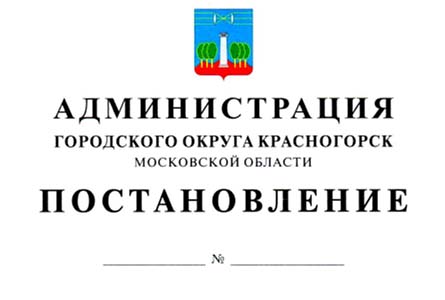 О принудительном демонтаже (сносе) самовольно установленных и (или) незаконно размещенных объектов, не являющихся объектами капитального строительства на территории городского округа КрасногорскВ связи с выявлением самовольно установленных и (или) незаконно размещенных объектов, не являющихся объектами капитального строительства, в целях приведения территории городского округа Красногорск в надлежащее состояние, руководствуясь Решением Совета депутатов городского округа Красногорск Московской области от 30 ноября 2017 г. №321/20 «Об утверждения положения по организации работы по сносу, демонтажу, перемещению самовольных построек и иных объектов, не являющихся объектами капитального строительства, размещенных в городском округе Красногорск Московской области на земельных участках, государственная собственность на которые не разграничена или находящихся в собственности городского округа Красногорск и не предоставленных в установленном порядке для этих целей» постановляю:1.  Поручить уполномоченной организации МБУ «Красногорская городская служба» осуществить работы по сносу, демонтажу, перемещению самовольных построек и иных объектов, не являющихся объектами капитального строительства, размещенных в городском округе Красногорск Московской области на земельных участках, государственная собственность на который не разграничена или находящихся в собственности городского округа Красногорск и не предоставленных в установленном порядке для этих целей по следующим адресам:- Бытовка - г.о. Красногорск, мкр. Опалиха, ул. Осенняя, вблизи д. 18;- Шлагбаум - г.о. Красногорск, ул. Школьная, вблизи д. 11;- Ограждение - г.о. Красногорск, п. Нахабино, ул. Институтская, вблизи д. 8;- Гараж - г.о.Красногорск, д. Путилково, ул. Садовая, вблизи д.19;- Забор - г.о.Красногорск, ул. Циолковского, напротив д. 10;- Гараж - г.о.Красногорск, ул. Вокзальная, д. 23;- Гараж, - г.о. Красногорск, мкр. Теплый бетон, ул. Пионерская, д. 18;- Забор - г.о.Красногорск, п. Нахабино, ул. Станционная, д. 24/2;- Забор - г.о.Красногорск, п. Нахабино, ул. Лесная, участок прилегающий к участку при д/в № 33;- Забор - г.о.Красногорск, п. Нахабино, ул. Лесная, д. 15;- Забор - г.о.Красногорск, п. Нахабино, ул. Лесная, д. 9;- Забор - г.о.Красногорск, п. Нахабино, ул.Лесная, д. 27;- Забор - г.о.Красногорск, п. Нахабино, ул. Станционная, д. 22а;- Забор - г.о.Красногорск, п. Нахабино, ул. Лесная, д. 31;- Забор - г.о.Красногорск, п. Нахабино, ул. Лесная, д. 7;- Бытовка - г.о.Красногорск, ул. Ленина, примыкание к д. № 29;- Гараж - г.о.Красногорск, ул. Железнодорожная, вблизи д. 9;- Антенно-мачтовое сооружение связи - г.о.Красногорск, п. Отрадненское,           д. Гаврилково, вблизи уч-ка. 85;- Бытовка - г.о.Красногорск, ул. Ленина, вблизи д.18;- Гараж - г.о.Красногорск, ул. Центральная, вблизи д. 35;- Гараж - г.о.Красногорск, ул. Центральная, вблизи д. 33;- Бытовка - г.о.Красногорск, п. Нахабино, ул. Совпартшкола, вблизи д. 12;- Металлический вагон - г.о.Красногорск, п. Нахабино, ул. Совпартшкола, вблизи д. 12;- Лестничная конструкция - г.о.Красногорск, ул. Центральная, вблизи д. 33;- Забор - г.о.Красногорск, , ул. Парковая, вблизи д. 3А;- Гараж - г.о.Красногорск, п. Архангельское, вблизи д. 31;- Гараж - г.о.Красногорск, п. Нахабино, ул. Красноармейская, вблизи д. 61;- Металлическое тент-укрытие - г.о.Красногорск, п. Нахабино, ул. Новая, вблизи д. 8.2. Опубликовать данное постановление на официальном сайте Администрации городского округа Красногорск в сети «Интернет».3. Контроль за исполнением настоящего постановления оставляю за заместителем главы городского округа Красногорск по безопасности                                           В.В. Моисеевым. Глава городского округа Красногорск                                                                                        Э.А. Хаймурзина